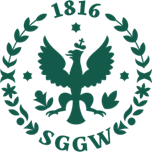 Zarządzenie Nr 100Rektora Szkoły Głównej Gospodarstwa Wiejskiego w Warszawie z dnia 22 września 2021 r. w sprawie wprowadzenia „Wytycznych dotyczących przygotowywania prac dyplomowych 
w Szkole Głównej Gospodarstwa Wiejskiego w Warszawie”Na podstawie § 20 ust. 2 i 4 Statutu Szkoły Głównej Gospodarstwa Wiejskiego 
w Warszawie w związku z art. 76 ust. 1 pkt 3) i ust. 2 z dnia 20 lipca 2018 r. Prawo 
o szkolnictwie wyższym i nauce (Dz.U. z 2021 r. poz. 478) oraz § 33 ust. 8 Regulaminu studiów w SGGW stanowiącego załącznik do Uchwały nr 76-2018/2019 Senatu  SGGW z dnia 26 kwietnia 2019 r. zarządza się, co następuje:§ 1Wprowadza się „Wytyczne dotyczące przygotowywania prac dyplomowych w Szkole Głównej Gospodarstwa Wiejskiego w Warszawie” w brzmieniu stanowiącym załącznik do niniejszego zarządzenia, zwane dalej Wytycznymi.§ 2Wykonanie niniejszego zarządzenia powierza się Dziekanom Wydziałów, Prodziekanom Wydziałów, 
i promotorom prac dyplomowych w zakresie określonym w Wytycznych oraz Biuru Promocji 
w zakresie identyfikacji wizualnej prac dyplomowych absolwentów SGGW.§ 3Nadzór nad wykonaniem Zarządzenia powierza się Prorektorowi ds. Dydaktyki. § 4Traci moc Zarządzenie Nr 34 Rektora Szkoły Głównej Gospodarstwa Wiejskiego 
w Warszawie z dnia 01 czerwca 2016 r. w sprawie wprowadzenia „Wytycznych dotyczących przygotowywania prac dyplomowych w Szkole Głównej Gospodarstwa Wiejskiego 
w Warszawie”, z zastrzeżeniem § 5.§ 5Studenci SGGW, którzy w dniu wejścia w życie niniejszego zarządzenia, będący na ostatnim semestrze studiów są w trakcie przygotowywania pracy dyplomowej, przygotowują tę pracę zgodnie 
z Wytycznymi określonymi w Zarządzeniu, o którym mowa w § 4.§ 6Zarządzenie wchodzi w życie z dniem podpisania.Rektor Szkoły Głównej Gospodarstwa Wiejskiego w WarszawieProf. dr hab. Michał Zasada/podpisano kwalifikowanym podpisem elektronicznym/Załącznik do Zarządzenie Nr 100Rektora Szkoły Głównej Gospodarstwa Wiejskiego w Warszawie z dnia 22 września 2021 r. w sprawie wprowadzenia „Wytycznych dotyczących przygotowywania prac dyplomowych w Szkole Głównej Gospodarstwa Wiejskiego w Warszawie”Wytyczne dotyczące przygotowywania prac dyplomowych w Szkole Głównej Gospodarstwa Wiejskiego w Warszawie.§ 1Praca dyplomowa jest samodzielnym opracowaniem zagadnienia naukowego lub praktycznego albo dokonaniem technicznym, prezentującym ogólną wiedzę i umiejętności studenta związane ze studiami na danym kierunku, poziomie i profilu oraz umiejętności samodzielnego analizowania i wnioskowania. Praca dyplomowa potwierdza posługiwanie się wiedzą, umiejętnościami i kompetencjami społecznymi odnoszącymi się do efektów uczenia się określonych w programie studiów dla danego kierunku, poziomu i profilu studiów, związanymi z dyscypliną wiodącą, do której ten kierunek studiów został przyporządkowany.Praca dyplomowa przygotowywana dla studiów pierwszego stopnia prowadzących 
do uzyskania tytułu zawodowego licencjata albo inżyniera, w przypadku gdy program studiów przewiduje przygotowanie takiej pracy, zwana dalej również pracą licencjacką albo pracą inżynierską, potwierdza wykorzystywanie wiedzy, umiejętności 
i kompetencji społecznych prowadzących do rozwiązywania konkretnych zagadnień teoretycznych i/lub praktycznych. Praca licencjacka: tematem dostosowana jest do ukończonego kierunku studiów, ma zdefiniowany problem badawczy oraz może zawierać hipotezę badawczą, wykorzystuje aktualną literaturę naukową krajową i/lub zagraniczną, prezentuje zagadnienie adekwatne do wiedzy i umiejętności zdobytych podczas studiów pierwszego stopnia,wykazuje przygotowanie do prowadzenia badań naukowych w przypadku kierunku o profilu ogólnoakademickim, wykorzystuje instrumentarium badawcze poznane podczas studiów, prezentuje umiejętność samodzielnej interpretacji przedstawionego zagadnienia,może być:studium przypadku,ekspertyzą,pracą projektową,artykułem opublikowanym w czasopiśmie naukowym lub rozdziałem 
w monografii, z uwzględnieniem zapisów § 2.Praca inżynierska: tematem dostosowana jest do ukończonego kierunku studiów, ma zdefiniowany problem badawczy oraz może zawierać hipotezę badawczą,wykorzystuje aktualną literaturę naukową krajową i/lub zagraniczną, prezentuje zagadnienie o charakterze inżynierskim, adekwatne do wiedzy 
i umiejętności zdobytych podczas studiów pierwszego stopnia, prowadzi 
do przedstawienia konkretnych rozwiązań, sformułowania zaleceń, ewentualnych wskazówek do wykorzystania praktycznego, wykazuje przygotowanie do prowadzenia badań naukowych w przypadku kierunku o profilu ogólnoakademickim,wykorzystuje instrumentarium badawcze prezentowane podczas studiów, prezentuje umiejętność samodzielnej interpretacji przedstawionego zagadnienia,może być:ekspertyzą, studium przypadku, pracą konstrukcyjną, rozwiązaniem zagadnienia technologicznego, technicznego, architektonicznego lub inną pracą projektową,zaprojektowanym i wykonanym programem lub systemem komputerowym,artykułem opublikowanym w czasopiśmie naukowym lub rozdziałem 
w monografii, z uwzględnieniem zapisów § 2.Praca dyplomowa przygotowywana dla studiów drugiego stopnia, zwana dalej również pracą magisterską, potwierdza wiedzę i umiejętności studenta związane z kierunkiem studiów i ma charakter badawczy. Praca magisterska:tematem dostosowana jest do ukończonego kierunku studiów, ma jasno określony cel badawczy i zawiera hipotezę badawczą,wykazuje umiejętność prowadzenia badań naukowych, korzystania ze źródeł wiedzy na dany temat, krytycznego rozumienia danych literaturowych oraz przyjętych teorii i zasad ich stosowania, prawidłowego zastosowania metod badawczych, prezentowania, interpretacji i dyskusji uzyskanych wyników oraz formułowania spostrzeżeń i wniosków,wykorzystuje aktualną literaturę naukową krajową i zagraniczną, wykorzystuje instrumentarium badawcze prezentowane podczas studiów lub wykraczające poza program studiów.może być:eksperymentem technicznym, technologicznym, laboratoryjnym, społecznym lub inną formą badawczą przyjętą w dyscyplinie, do której kierunek studiów jest przyporządkowany, artykułem opublikowanym w czasopiśmie naukowym, z uwzględnieniem zapisów § 2.§2Za pracę dyplomową licencjacką albo inżynierską w formie artykułu opublikowanego 
w czasopiśmie naukowym lub rozdziału w monografii oraz za pracę magisterską w formie artykułu opublikowanego w czasopiśmie naukowym, może zostać uznana publikacja związana z efektami uczenia się osiąganymi na danym kierunku, poziomie i profilu studiów, w czasopiśmie recenzowanym znajdującym się w wykazie czasopism naukowych i recenzowanych materiałów z konferencji międzynarodowych ogłoszonym komunikatem ministra właściwego do spraw szkolnictwa wyższego i nauki na podstawie art. 267 ust. 3 ustawy z dnia 20 lipca 2018 r. Prawo o szkolnictwie wyższym i nauce (Dz. U. z 2021 r. poz. 478). Praca dyplomowa w przypadku wskazanym w zdaniu pierwszym wymaga zgłoszenia do właściwego Prodziekana Wydziału wniosku o uznanie przygotowywanego artykułu naukowego za pracę dyplomową zgodnie z trybem wskazanym w ust. 2 i 3. Artykuł naukowy uznaje się za opublikowany również 
w przypadku nadania numeru DOI. Praca dyplomowa, o której mowa w ust. 1, wykonywana jest samodzielnie lub jako współautorstwo nie więcej niż 2 osób, przy czym wkład studenta stanowi nie mniej niż 50% i jest potwierdzony w oświadczeniu składanym przez obu współautorów. Oświadczenia współautorów dołączane są wraz ze składanym egzemplarzem pracy.Student zobowiązany jest złożyć wniosek o uznanie przygotowywanego artykułu naukowego za pracę dyplomową, w wybranym przez siebie temacie, w terminie nie krótszym niż jeden semestr przed planowanym terminem ukończenia studiów, wskazując w tym wniosku współautora artykułu. Zgodę na uznanie przygotowywanego artykułu naukowego  za pracę dyplomową na wniosku wydaje Prodziekan Wydziału po zasięgnięciu opinii co najmniej jednej z niżej wskazanych osób:opiekuna naukowego studenta, wskazanego we wniosku współautora artykułu naukowego,kierownika jednostki organizacyjnej SGGW, w której student prowadzi prace badawcze. § 3Prodziekan Wydziału na pozytywnie zaopiniowany i uzasadniony przez promotora/promotorów pracy dyplomowej wniosek złożony przez zainteresowanych studentów może wyrazić zgodę na przygotowanie pracy dyplomowej dla studiów pierwszego stopnia zespołowo, wspólnie przez nie więcej niż 3 studentów. Wspólna praca dyplomowa dla studiów pierwszego stopnia, o której mowa w ust.1, 
w spisie treści zawiera wyraźne wskazanie autorów poszczególnych jej części.Poszczególne części wspólnej pracy dyplomowej, o której mowa w ust. 1 i 2, podlegają odrębnej ocenie każdej z tych części, dokonywanej przez promotora/promotorów pracy dyplomowej a także wymagają odrębnych recenzji.§4Prodziekan Wydziału na pozytywnie zaopiniowany i uzasadniony przez promotora pracy dyplomowej wniosek studenta, może wyrazić zgodę na przygotowanie określonej pracy dyplomowej w oparciu o zgłoszoną przez interesariuszy zewnętrznych potrzebę przybliżenia danego tematu.§ 5Promotorem pracy dyplomowej na danym kierunku studiów może być nauczyciel akademicki posiadający wykształcenie i/lub dorobek naukowy związany z dyscypliną, 
do której kierunek studiów jest przyporządkowany lub obszar jego zainteresowań naukowych obejmuje tematykę pracy.W szczególnym przypadku interdyscyplinarnego lub wdrożeniowego charakteru pracy dyplomowej Prodziekan Wydziału, na uzasadniony wniosek studenta, może wyrazić zgodę na promotora pracy dyplomowej niebędącego nauczycielem akademickim zatrudnionym w Szkole Głównej Gospodarstwa Wiejskiego w Warszawie, 
z zachowaniem postanowień obowiązującego Regulaminu studiów w SGGW. Praca dyplomowa poddawana jest recenzji. Recenzentem pracy dyplomowej powinien być nauczyciel akademicki, którego zakres zainteresowań naukowych związany jest 
z problematyką recenzowanej pracy. Jeżeli promotorem pracy dyplomowej jest nauczyciel akademicki posiadający stopień naukowy doktora, recenzentem w przypadku pracy licencjackiej lub inżynierskiej powinien być nauczyciel akademicki posiadający co najmniej stopień naukowy doktora, 
a w przypadku pracy magisterskiej - stopień naukowy doktora habilitowanego.§ 6Praca dyplomowa, w tym również praca w formie opublikowanego artykułu naukowego, składana jest w formie pisemnej, stanowiącej lub prezentującej dokonanie studenta, spełniającej wymagania formalne określone w załączniku 1 do niniejszych wytycznych.§ 7Układ pracy dyplomowej przygotowanej w formie tradycyjnego zwartego opracowania powinien zawierać dla pracy:licencjackiej albo inżynierskiej:spis treści,wstęp z elementami przeglądu literatury,cel i zakres pracy,opis założeń metodycznych,omówienie wyników,wnioski,spis literatury;magisterskiej:spis treści,wstęp,przegląd literatury,cel i zakres pracy,materiał i metodyka badań,omówienie i dyskusja wyników,wnioski,spis literatury,z uwzględnieniem ust. 2.Dodatkowe wymagania wynikające ze specyfiki kierunku studiów oraz zapisów zawartych w wydziałowych systemach zapewniania jakości kształcenia, w szczególności: 1) zakres tematyczny prac dyplomowych, 2) ogólną oczekiwaną objętość prac dyplomowych, 3) wymagania dotyczące piśmiennictwa, 4) wzór oświadczenia, o którym mowa w § 2 ust. 2,5) wzór wniosku, o którym mowa w § 2 ust. 1 i 3, w § 3 ust. 1 i w § 4określa Dziekan Wydziału na podstawie uchwały właściwej rady programowej. Formę pracy dyplomowej, oświadczenia autora oraz warunki edytorskie pracy dyplomowej określa załącznik nr 1 do niniejszych wytycznych.Wzór stron nr: 1-5 oraz wzór strony przedostatniej pracy dyplomowej stanowi załącznik nr 2 do niniejszych wytycznych. Weryfikacja spełniania warunków formalnych pracy dyplomowej spoczywa na promotorze pracy dyplomowej.Student przed przystąpieniem do egzaminu dyplomowego ma prawo do zapoznania się 
z ocenami swojej pracy dokonanymi przez promotora pracy i recenzenta.§ 8W sprawach nieuregulowanych Wytycznymi opisanymi w § 1-7 mają zastosowanie przepisy obowiązującego Regulaminu studiów w Szkole Głównej Gospodarstwa Wiejskiego 
w Warszawie oraz ustawa z dnia 20 lipca 2018 r. Prawo o szkolnictwie wyższym i nauce.Załącznik nr 1 do Wytycznych dotyczących przygotowywania prac dyplomowych w Szkole Głównej Gospodarstwa Wiejskiego w WarszawieForma, oświadczenia i warunki edytorskie dla pracy dyplomowej składanej w Szkole Głównej Gospodarstwa Wiejskiego w Warszawie.Tradycyjne zwarte opracowanie.Format A4,a) druk jednostronny bez numeracji stron:strona 1 - strona tytułowa, szablon strony tytułowej w wersji edytowalnej 
w zależności od rodzaju pracy udostępniany jest w formie edytowalnej na stronach internetowych SGGW,strona 2 (tył strony tytułowej) – tylko w przypadku pracy przygotowywanej zespołowo zawiera spis autorów z wyszczególnieniem numerów rozdziałów pracy, strona 3 - oświadczenie promotora pracy; oświadczenie autora pracy,strona 5 - streszczenie, tytuł pracy, słowa kluczowe w języku polskim; streszczenie, tytuł pracy, słowa kluczowe w języku angielskim,strona przedostatnia - wyrażenie zgody na udostępnienie pracy w bibliotece, strony 2 w przypadku pracy indywidualnej, 4, 6 i ostatnia, pozostają niezadrukowane,treść stron od 1 do 5 jest zgodna z wzorem określonym w załączniku nr 2;b) druk dwustronny, strony numerowane od numeru 7 (spis treści): wszystkie pozostałe strony zawierające treść pracy wg określonego spisu treści – numeracja ciągła;Marginesy: górny - 2,5 cm., dolny - 2,5 cm., boczne - lustrzane: wewnętrzny ., zewnętrzny .;Czcionka: Times New Roman, rozmiar 12 pkt, z wyjątkiem stron od 1 do 5, dla których rozmiar czcionki dla poszczególnych elementów podany został w załączniku 2 
w nawiasach;Odstęp między wierszami: 1,5 wiersza, tekst wyjustowany (wyrównanie do bocznych marginesów), odstęp przed i po akapicie 0 pkt;Przypis dolny: czcionka 10, odstęp między wierszami pojedynczy, tekst wyjustowany;Oprawa trwała; wzór okładek prac dyplomowych licencjackiej, inżynierskiej 
i magisterskiej, zgodny z Zarządzeniem nr 16 Rektora Szkoły Głównej Gospodarstwa Wiejskiego w Warszawie z dnia 5 lutego 2021 roku w sprawie wprowadzenia Księgi Identyfikacji Wizualnej - opisu i zasad stosowania znaku identyfikacji wizualnej Szkoły Głównej Gospodarstwa Wiejskiego w Warszawie.Praca przygotowana w formie opublikowanego artykułu lub w formie rozdziału 
w monografii składana jest w formie określonej w ust. 1. dla tradycyjnego zwartego opracowania, przy czym:na stronie tytułowej, pod nazwą kierunku studiów wpisuje się informację 
o przygotowaniu pracy w formie opublikowanego artykułu lub w formie rozdziału 
w monografii wraz z podaniem czasopisma/monografii w pełnym brzmieniu,strona 7 - kopia okładki czasopisma/monografii, w której tekst został opublikowany,strona 9 - kopia pierwszej strony artykułu/ rozdziału monografii,numeracja stron rozpoczyna się od strony 11 i obejmuje całą treść artykułu/rozdziału monografii.Załącznik nr 2 do Wytycznych dotyczących przygotowywania prac dyplomowych w Szkole Głównej Gospodarstwa Wiejskiego w Warszawie- wzór  strony 1- Nagłówek Rodzaju pracy czcionka SGGW, treść Czcionka Times New Roman - rozmiar czcionki w nawiasach, nagłówek określający rodzaj pracy wraz z odpowiednim wzorcem strony w wersji edytowalnej jest udostępniany na stronach internetowych SGGW i stronach wydziałów; stopka – przykład.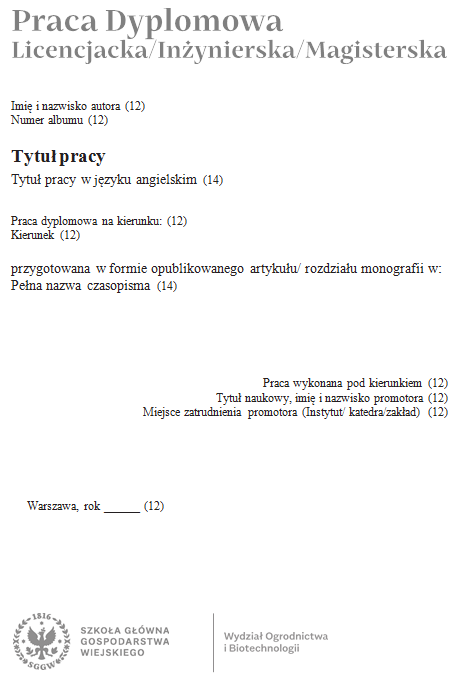 - strona 2 - zadrukowana wyłącznie w przypadku pracy dyplomowej przygotowywanej zespołowo, w pozostałych przypadkach pozostaje wolna - Czcionka Times New Roman - rozmiar czcionki w nawiasachPraca przygotowana zespołowo przez: (12)Imię i nazwisko autora pracy (14)Numer albumu (12)który jest autorem: (należy wyszczególnić numery rozdziałów pracy wraz z numerami stron zgodnymi ze spisem treści) ……………………………………………………………………………………...……………………………………………………………………………………...……………………………………………………………………………………...……………………………………………………………………………………...Imię i nazwisko autora pracy (14)Numer albumu (12)który jest autorem: (należy wyszczególnić numery rozdziałów pracy wraz z numerami stron zgodnymi ze spisem treści) ……………………………………………………………………………………...……………………………………………………………………………………...……………………………………………………………………………………...……………………………………………………………………………………...Imię i nazwisko autora pracy (14)Numer albumu (12)który jest autorem: (należy wyszczególnić numery rozdziałów pracy wraz z numerami stron zgodnymi ze spisem treści) ……………………………………………………………………………………...……………………………………………………………………………………...……………………………………………………………………………………...……………………………………………………………………………………...- wzór strony 3 - Czcionka Times New Roman, rozmiar czcionki -12Oświadczenie Promotora pracyOświadczam, że niniejsza praca*/wskazane przez autora rozdziały pracy dyplomowej przygotowanej zespołowo* została/zostały* przygotowana pod moim kierunkiem 
i stwierdzam, że spełnia*/spełniają* warunki do przedstawienia tej pracy w postępowaniu 
o nadanie tytułu zawodowego.Data ....................................		Podpis promotora ...................................................Oświadczenie autora pracyŚwiadom/a odpowiedzialności prawnej, w tym odpowiedzialności karnej za złożenie fałszywego oświadczenia, oświadczam, że niniejsza praca dyplomowa*/wskazane przeze mnie rozdziały pracy dyplomowej przygotowanej zespołowo* została*/zostały* napisana*/napisane* przeze mnie samodzielnie i nie zawiera*/zawierają* treści uzyskanych 
w sposób niezgodny z obowiązującymi przepisami prawa, w szczególności ustawą z dnia 
4 lutego 1994 r. o prawie autorskim i prawach pokrewnych (Dz.U. 2019 poz. 1231 z późn. zm.).Oświadczam, że przedstawiona praca nie była wcześniej podstawą żadnej procedury związanej z nadaniem dyplomu lub uzyskaniem tytułu zawodowego.Oświadczam, że niniejsza wersja pracy jest identyczna z załączoną wersją elektroniczną.Przyjmuję do wiadomości, że praca dyplomowa poddana zostanie procedurze antyplagiatowej.Data .....................................			Podpis autora pracy .............................................* należy wybrać adekwatne określenia, a pozostałe usunąć.- strona 4 pozostaje wolna - 
- wzór strony 5 - Czcionka Times New Roman - rozmiar czcionki w nawiasach				w języku polskimStreszczenie (12 bold) Tytuł pracy (12 bold)Streszczenie pracy - do 1000 znaków (10)Słowa kluczowe - do 6 (12)w języku angielskim:Summary (12 bold) Title (12 bold) Summary - 1000 characters max (10)Keywords – 6 max (12) - wzór strony przedostatniej - Czcionka Times New Roman - rozmiar czcionki - 12				Wyrażam zgodę na udostępnienie mojej pracy w czytelniach Biblioteki SGGW 
w tym w Archiwum Prac Dyplomowych SGGW							.................................................................								(czytelny podpis autora pracy)lubWyrażam zgodę na udostępnienie mojej pracy w czytelniach Biblioteki SGGW 
w tym w Archiwum Prac Dyplomowych SGGW po roku...................* ..................................................................								(czytelny podpis autora pracy)* W przypadku pracy przygotowywanej lub współfinansowanej z udziałem interesariuszy zewnętrznych postulujących klauzulę tajności.